MUNICIPIO DE TLAJOMULCO DE ZÚÑIGA, JALISCOOFICIALÍA MAYOR “CONVOCATORIA DE LICITACIÓN PÚBLICA LOCAL”OM-41/2023“ADQUISICIÓN DEL SERVICIO DE EVENTOS CULTURALES PARA EL MUNICIPIO DE TLAJOMULCO DE ZÚÑIGA, JALISCO”El Municipio de Tlajomulco de Zúñiga, Jalisco a través de su Unidad de Compras ubicada en el primer piso del edificio de la calle Higuera número 70, Colonia Centro en Tlajomulco de Zúñiga, Jalisco, con teléfono 01 (33) 32 83 44 00 invita a las Personas Físicas y Morales interesadas, a participar en la LICITACIÓN PÚBLICA LOCAL para la “ADQUISICIÓN DEL SERVICIO DE EVENTOS CULTURALES PARA EL MUNICIPIO DE TLAJOMULCO DE ZÚÑIGA, JALISCO”, ello de conformidad con el artículo 134 de la Constitución Política de los Estados Unidos Mexicanos, así como el procedimiento que se establece en el Capítulo Segundo “De la Licitación Pública”, previsto por la Ley de Compras Gubernamentales, Enajenaciones y Contratación de Servicios del Estado de Jalisco y sus Municipios, y a efecto de normar el desarrollo de la presente Licitación, se emite la siguiente:CONVOCATORIA:CRONOGRAMAPara los fines de estas bases, se entiende por:Las Bases de Licitación así como sus respectivos anexos fueron aprobados por unanimidad por el Comité de Adquisiciones del Municipio de Tlajomulco de Zúñiga, Jalisco; la propuesta del “LICITANTE” deberá sujetarse a las especificaciones señaladas en las Bases de esta Licitación y de cada uno de sus Anexos y para ello cada uno de los licitantes deberá de inscribirse en el presente proceso mediante el pago de derechos de Bases de Licitación y registro en lista de licitantes, ello con fundamento en el artículo 133 fracción IX de la Ley de Ingresos del Municipio de Tlajomulco de Zúñiga, Jalisco, por ello deberán de acudir con la orden de pago adjunta al formato PDF que se encuentra firmado de esta convocatoria a cualquiera de las cajas de la 6 a la 16 de la recaudadora central ubicada en Planta Baja de la calle Higuera no. 70, del Centro Administrativo Tlajomulco CAT, Colonia Centro, Tlajomulco de Zúñiga, Jalisco a pagar la cantidad señalada en el apartado costo de las bases, una vez hecho esto se le entregará un recibo oficial con el que deberá de acudir a la Dirección de Recursos Materiales ubicadas en calle Higuera no. 70, primer piso del Centro Administrativo Tlajomulco CAT, colonia Centro, Tlajomulco de Zúñiga, Jalisco, lugar donde se deberá de registrar y le entregaran copias simples y formato Word de la Convocatoria, Bases y Anexos del presente proceso.A t e n t a m e n t eLic. Raúl Cuevas LanderosDirector de Recursos MaterialesESPECIFICACIONESOM-41/2023“ADQUISICIÓN DEL SERVICIO DE EVENTOS CULTURALES PARA EL MUNICIPIO DE TLAJOMULCO DE ZÚÑIGA, JALISCO”El Municipio de Tlajomulco de Zúñiga, Jalisco tiene la necesidad de realizar diversos actos culturales dentro del Municipio de Tlajomulco de Zúñiga, Jalisco y para ello contratará a proveedor que deberá cumplir y realizar lo siguiente: Fecha de actividad: 04 de septiembre al 02 de octubre del 2023.Lugar: 20 servicios en espacios públicos dentro del Municipio de Tlajomulco en un horario de 9:00 a 13:00 horas 5 dias a la semana, durante 4 semanas, las sedes se rotan por semana.SEMANA 1: Unidad deportiva de Tulipanes, Cancha de fútbol en Cruz Vieja, Base Lomas del Sur, Base Emperadores y Plaza del Tecolote. SEMANA 2: Base Santa Fe, Base Chulavista, Base La Planta, Base Lomas del Mirador y Plaza de Acatitlán. SEMANA 3: Base Eduardo Salomón, Base Aqua, Base Cántaros, Base Valle y plaza de la Teja. SEMANA 4: Base Silos, Base Agaves, Arvento, Unidad de Cuexcomatitlán y Unidad deportiva del Zapote. Horario: 9:00 a 14.00 horas TIPO DE SERVICIO Servicio de producción de actividades artísticas, formativas, de ciencia, ambientales, culturales, recreativas, de patrimonio y deportivas en diversas sedes del municipio de Tlajomulco, dirigido a niñas, niños y adolescentes de 6 a 17 años. ENTREGABLES:Todos y cada uno de los bienes o servicios, los cuales son descritos en las partidas ANEXO 1 ESPECIFICACIONES y los cuales son objetos materia de la Presente Licitación Pública Local OM-41/2023, cumplen invariablemente con todas y cada una de las disposiciones aplicables, manuales y catálogos que establezcan las leyes y normas aplicables, De igual forma mi representante cumplirá invariablemente con las Especificaciones Técnicas señaladas en el presente ANEXO 1 ESPECIFICACIONES y en lo señalado en las Bases de esta Licitación Pública Local OM-41/2023.______________________________________Nombre y firma del “LICITANTE”y/o su Representante LegalORDEN DE PAGOBASES DE LICITACIÓN OM-41/2023Favor de llenar a máquina o con letra de moldeNúmero de Licitación.OM-41/2023 Pago de Derechos de las Bases.$361.00 de conformidad con el artículo 148 fracción IX de la Ley de Ingresos del Municipio de Tlajomulco de Zúñiga, Jalisco.Aprobación de Bases por el Comité.Viernes 18 de agosto del 2023Publicación de la Convocatoria en el portal web del Municipio de Tlajomulco de Zúñiga, Jalisco (en formato descargable).Viernes 18 de agosto del 2023Entrega de preguntas para Junta Aclaratoria y correo electrónico para el envío de preguntas.Hasta el miércoles 23 de agosto del 2023 a las 15:00 horas, correo: licitaciones@tlajomulco.gob.mxFecha, hora y lugar de la celebración de la primera Junta de Aclaraciones (art. 59, F. III, Ley)Viernes 25 de agosto 2023 a las 13:00 horas, en la Dirección de Recursos Materiales, primer piso del Centro Administrativo (CAT), ubicado en la calle de Higuera número #70, Colonia Centro, Tlajomulco de Zúñiga, Jalisco, México.Fecha, hora y lugar de celebración del acto de presentación de proposiciones (art. 59, F. III, Ley).La presentación de proposiciones iniciará el Viernes 01 de septiembre 2023 a las 8:00 y concluirá a las 8:30 horas en el inmueble ubicado en Av. López Mateos Sur No. 1710 “E”, salón 01 del Hotel: Microtel Inn & Suites by Wyndham Guadalajara Sur, Colonia Santa Isabel, Tlajomulco de Zúñiga, Jalisco. C.P. 45645.Fecha, hora y lugar de celebración del acto de apertura de proposiciones (art. 59, F. III, Ley).La apertura de proposiciones iniciará el viernes 01 de septiembre 2023 a las 8:40 horas en el inmueble ubicado en Av. López Mateos Sur No. 1710 “E”, salón 01 del Hotel: Microtel Inn & Suites by Wyndham Guadalajara Sur, Colonia Santa Isabel, Tlajomulco de Zúñiga, Jalisco. C.P. 45645 dentro de la sesión de Comite de Adquisiciones.Resolución del ganador.En fecha de apertura de proposiciones o hasta 20 días hábiles posteriores, mismo lugar. Origen de los Recursos (art. 59, F. I, Ley)Municipal Carácter de la Licitación (Art. 55 y 59, F. IV, Ley).LOCAL Idioma en que deberán presentarse las proposiciones, anexos y folletos (Art. 59, F. IV, Ley).EspañolEjercicio Fiscal que abarca la Contratación (Art. 59, F. X, Ley).2023Se acredita la suficiencia presupuestal (Art. 50, Ley).SITipo de contrato (Art. 59, F. X, Ley).Contrato o pedido (Orden de Compra) cerrado Aceptación de proposiciones Conjuntas (Art. 59, F. X, Ley). SIAdjudicación de los Bienes o Servicios (por partida/todo a un solo proveedor (Art. 59, F. XI, Ley).Se adjudicará a un solo licitanteÁrea requirente de los Bienes o Servicios.Secretaria General del Ayuntamiento La partida presupuestal, de conformidad con el clasificador por objeto del gasto.3821Participación de testigo Social (Art. 37, Ley).NOCriterio de evaluación de propuestas (Art. 59, F. XII, Ley).BinarioDescripción detallada de los bienes o servicios con requisitos técnicos mínimos, desempeño, cantidades y condiciones de entrega (Art. 59, F. II, Ley).Anexo 1Anexos que cuenta con la relación enumerada de requisitos y documentos que deberán de presentar los licitantes incluyendo:1.- Acreditación Legal2.- Manifestación de NO encontrarse en los supuestos del Art 52 de la Ley3.- Manifestación de Integridad y NO colusión4.- Demás requisitos que sean solicitados              Anexo 3              Anexo 4              Anexo 4              Anexo 1 y 2Plazo de presentación de propuestas (Art. 60, Ley).Normal: 14 días (supera)Domicilio de las Oficinas del Órgano Interno de Control Municipal lugar donde podrán presentarse inconformidades.Independencia 105 Sur, colonia centro en Tlajomulco de Zúñiga, Jalisco“CONVOCANTE”Municipio de Tlajomulco de Zúñiga, Jalisco“DOMICILIO”Higuera No. 70, Col. Centro, Tlajomulco de Zúñiga, Jalisco. “COMITÉ”Comité de Adquisiciones del Municipio de Tlajomulco de Zúñiga, Jalisco“UNIDAD CENTRALIZADA DE COMPRAS”Unidad Centralizada de Compras de Recursos Materiales (Higuera no. 70, primer piso del Centro Administrativo Tlajomulco CAT, Colonia. Centro, Tlajomulco de Zúñiga, Jalisco).“LEY”Ley de Compras Gubernamentales, Enajenaciones y Contratación de Servicios del Estado de Jalisco y sus Municipios“LICITANTE” Persona Física o Moral (Razón Social) Licitante en el proceso de licitación.“REGLAMENTO”Reglamento de Adquisiciones para el Municipio de Tlajomulco de Zúñiga, Jalisco“PROVEEDOR”Licitante Adjudicado.“PROCESO”La adquisición de: “ADQUISICIÓN DEL SERVICIO DE EVENTOS CULTURALES PARA EL MUNICIPIO DE TLAJOMULCO DE ZÚÑIGA, JALISCO” los cuales están descritos en los anexos de las presentes bases.DescripciónCantidadServicio de talleres de circo, incluye materiales.64Servicio de talleres de derecho al juego. Incluye materiales.64Servicio de talleres de ciencia y fauna, incluye materiales. 64Servicio de talleres ambientales relacionados con el cuidado del agua, huertos, farmacias vivientes y reciclaje, incluye materiales.80Servicio de talleres de baile urbano. Incluye equipo para el desarrollo de actividad.64Servicio de actividades recreativas que incluye materiales para rally, juegos gigantes y carrera de sacos. Incluye lo necesario para el desarrollo de la actividad.80Servicio de talleres de técnicas de barro y conocimiento del patrimonio cultural y edificado de Tlajomulco.80Servicio de actividades deportivas que incluye futbol, voleibol, baseball y activación física.80Playeras de colores para talleristas y staff200Playeras de colores para talleristas y staff200Gaffete de identificación para talleristas, staff y asistentes1800Activación de circo de 60 minutos20Renta de 1 juego acuático tipo brincolín con forma de animal y resbaladeros con dimensiones aproximadas de 6m de ancho, por 11m de largo y 6m de alto. Impulsado por tres motores, apto para mayores de 7 años y con capacidad de 25 personas al mismo tiempo. Incluye traslado, instalación, desmontaje y servicio por 5 horas, durante 1 día en 8 diferentes sedes10Renta de 1 juego acuático tipo brincolín con forma de resbaladeros y chapoteadero con dimensiones aproximadas de 4m de ancho, por 5m de largo y 3m de alto. Impulsado por un motor, apto para menores de 8 años y con capacidad de 15 personas al mismo tiempo. Incluye traslado, instalación, desmontaje y servicio por 5 horas, durante 1 día en 16 diferentes sedes20Renta de 1 juego acuático tipo brincolín con forma de resbaladeros con dimensiones aproximadas de 3m de ancho, por 12m de largo y 3m de alto. Impulsado por dos motores, apto para mayores de 5 años y con capacidad de 20 personas al mismo tiempo. Incluye traslado, instalación, desmontaje y servicio por 5 horas por día, durante 1 día en 16 diferentes sedes20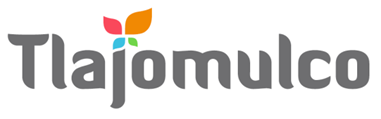 MUNICIPIO DE TLAJOMULCO DE ZÚÑIGA, JALISCODIRECCIÓN DE RECURSOS MATERIALESMUNICIPIO DE TLAJOMULCO DE ZÚÑIGA, JALISCODIRECCIÓN DE RECURSOS MATERIALESDATOS DE LICITACIÓNDATOS DE LICITACIÓNIMPORTE: $480.00 CON LETRA: CUATROCIENTOS OCHENTA PESOS, 00/100, M. N.IMPORTE: $480.00 CON LETRA: CUATROCIENTOS OCHENTA PESOS, 00/100, M. N.OM-41/2023 “ADQUISICIÓN DEL SERVICIO DE EVENTOS CULTURALES PARA EL MUNICIPIO DE TLAJOMULCO DE ZÚÑIGA, JALISCO”DATOS DEL LICITANTEDATOS DEL LICITANTELICITANTE R. F. C.NO. DE PROVEEDOR (PARA EL CASO DE CONTAR CON NÚMERO)NOMBRE DE REPRESENTANTETELÉFONO CELULAR DE CONTACTOCORREO ELECTRÓNICO Sello autorización área responsableLic. Raúl Cuevas Landeros Director de Recursos Materiales  Sello autorización área responsableLic. Raúl Cuevas Landeros Director de Recursos Materiales  